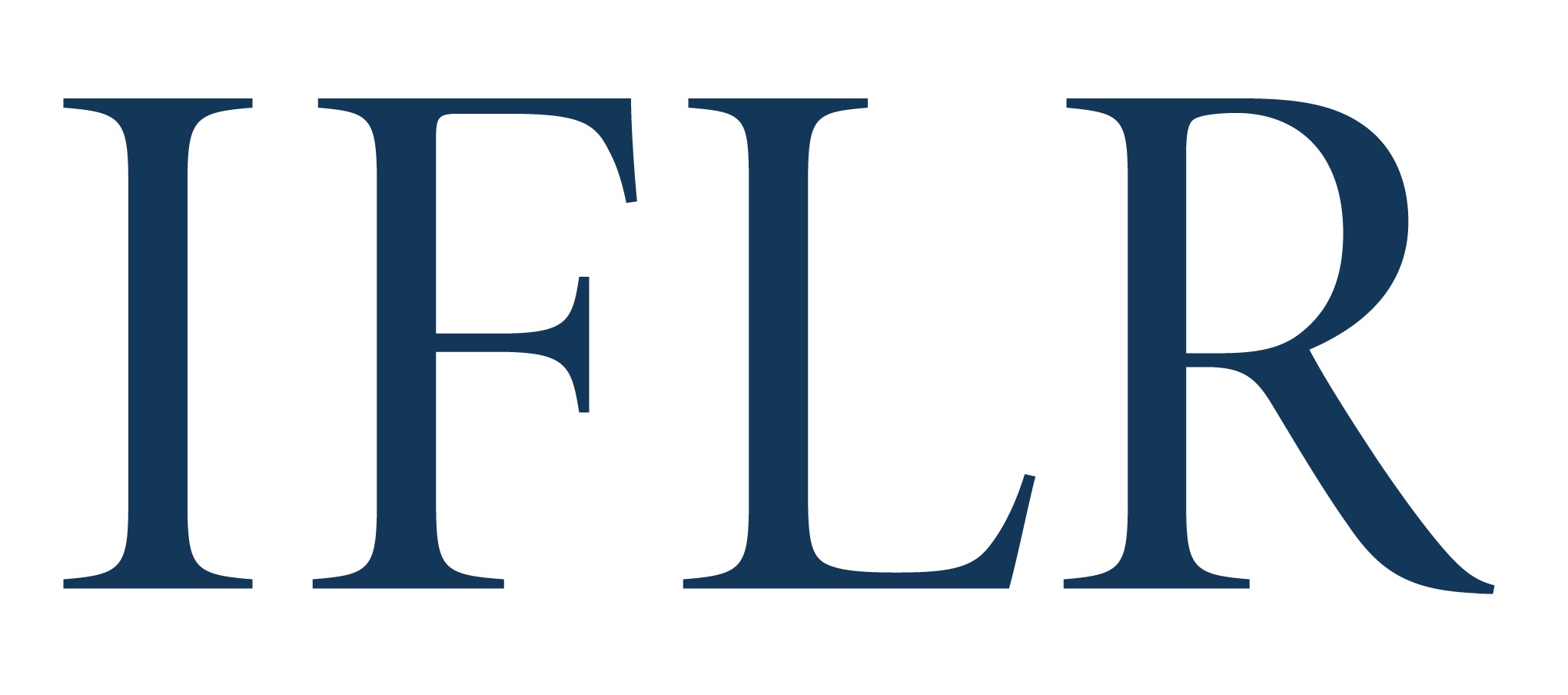 AFRICA AWARDS – RISING STAR LAWYER OF THE YEARYour details:This award is given to senior associate-level lawyers with an upper limit of 15 years post-qualification experienceYou may nominate more than one lawyer on this form. We recommend that you nominate no more than three individuals. For each candidate, please list up to three key transactions Candidates that had important roles on transactions nominated for and shortlisted in the Deal of the Year categories have a good chance of standing out, but the award is not limited to work on those transactions. The award will recognise rising stars from global AND national firms/teamsAll information will be treated as non-confidential unless clearly marked in red. All referees and contact details will remain confidential.LAWYER NOMINEERECENT INNOVATIVE DEALS (list up to three per nominee)Firm or institution: Location (jurisdiction):Name:Position:Jurisdiction: Year of qualification / start of practice:Brief reason(s) for putting the candidate forward:Any other relevant information (eg CV) (max 300 words):Deal name:Date completed:Role and impact on deal: